Н А К А ЗВід 17.02.2020 № 42Про проведення ХIV міськоготурніру юних істориків дляучнів 9 – 11-х класів закладівзагальної середньої освітиНа виконання наказу Департаменту освіти  від 14.02.2019  № 27 «Про проведення ХIV міського турніру юних істориків для   учнів 9 – 11-х класів закладів загальної середньої освіти», Комплексної програми розвитку освіти                      м. Харкова  на 2018 – 2022 роки та з метою подальшого вдосконалення системи роботи з обдарованими учнями, підвищення інтересу учнів до поглибленого вивчення суспільних наук, зокрема історії, розвитку творчих здібностей учнівської молоді НАКАЗУЮ:Провести районний етап турніру  юних істориків (далі – Турнір) для учнів  9 – 11 – х  класів  за умовами проведення  ХIV міського турніру юних істориків для учнів  9 – 11-х класів закладів загальної середньої освіти.Затвердити:Склад оргкомітету Турніру (додаток 1).Склад журі Турніру (додаток 2).Оргкомітету Турніру: провести  районний етап турніру  юних істориків для учнів  9 – 11 класів закладів загальної середньої освіти –  22 лютого 2020 року.Керівникам закладів загальної середньої освіти району:Довести інформацію щодо проведення районного турніру юних істориків до педагогічних працівників та учнів. До 17.02.2020Провести районний етап Турніру згідно з Умовами проведення  ХIV міського турніру юних істориків.      До 22.02.2020Надати до Районного методичного центру інформацію про проведення районного  етапу та заявки на участь у ІІ (міському) етапі Турніру. До 29.02.2020Сприяти участі учнів 9 – 11 – х класів закладів загальної середньої освіти району в І етапі Турніру.Завідувачу ЛКТО  Коротеєву Д.Р. розмістити наказ на сайті Управління освіти.До 17.02.2020Контроль за виконанням даного наказу залишаю за собою.Начальник Управління освіти	О.С.НИЖНИКЗ наказом ознайомлені:	ПРОХОРЕНКО    О.В.                                                                                                                ЛАШИНА             Н.В.                                                                                                             КОРОТЕЄВ          Д.Р.Малікова І.М. (0661350769)                                                                                                                         Додаток 1                                                                                                                                                                                            до наказу Управління освіти                                                                                                                                 Основ'янського району                                                                                                                                                    від 17.02.2020 № 42СКЛАД оргкомітету районного турніру юних істориків                                                                      для учнів 9 – 11 –х класів закладів загальної середньої освітиГолова комітету: Нижник Олександр Степанович – начальник Управління освітиЗаступник голови: Прохоренко Ольга Володимирівна – заступник начальника Управління освітиЧлени оргкомітету: Надточій Олена Іванівна – завідувачка районним методичним центром Управління освіти                                     Малікова Інна Миколаївна - методист районного методичного центру Управління освіти                                     Сільченко Анастасія Андріївна – методист районного методичного центру Управління освіти	     Поллак Маргарита Анатоліївна – методист районного методичного центру Управління освіти        Начальник Управління освіти	О.С.НИЖНИКМалікова (  0967168460;   0661350769)                                                                                                                         Додаток 2                                                                                                                                                                                           до наказу Управління освіти                                                                                                                                 Основ'янського району                                                                                                                                                    від 17.02.2020 № 42СКЛАД журі районного турніру юних правознавців                                                                      для учнів 9 – 11 –х класів закладів загальної середньої освітиГолова журі:          Надточій Олена Іванівна – завідувачка районним методичним центром Управління освітиЗаступник голови: Малікова Інна Миколаївна - методист районного методичного центру Управління освітиЧлени журі:            Змієнко Дмитро Олексійович – «вчитель – методист»,        ЗОШ № 35                                     Борзосєков Сергій Олександрович – «вчитель – методист», ЗОШ № 53                                     Маленюк Юлія Володимирівна – керівник РМО вчителів правознавства, ЗОШ № 48	   Деркач Юлія Олегівна  – вчитель історії,    ЗОШ № 7                                   Скорик Євгенія Валеріївна – вчитель історії, ЗОШ № 120                                  Дурицький Петро Сергійович - вчитель історії, ЗОШ № 12                                  Пилипко Євген Володимирович – кандидат філософських наук, вчитель історії, ХСШ № 66                                  Ролінська Світлана Євгенівна - вчитель історії, ЗОШ № 10	Котенко Інна Віталіївна - «вчитель – методист», ЗОШ № 41	Білобжицький Валерій Вікторович - вчитель історії, ЗОШ № 34        Начальник Управління освіти	О.С.НИЖНИКМалікова (  0967168460;   0661350769)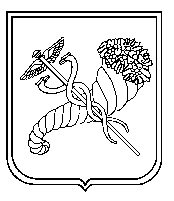 Головний спеціаліст Управління освіти-уповноважена особа з питань запобігання та виявлення корупціїО.М.СТЕЦКО